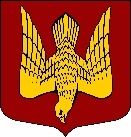 АДМИНИСТРАЦИЯМУНИЦИПАЛЬНОГО ОБРАЗОВАНИЯСТАРОЛАДОЖСКОЕ СЕЛЬСКОЕ ПОСЕЛЕНИЕВолховского муниципального районаЛенинградской областиП О С Т А Н О В Л Е Н И Еот        ___27 декабря 2018 года_                                                                                №   _178___с. Старая ЛадогаВолховского района, Ленинградской областиОб утверждении муниципальной программы
«Развитие автомобильных дорог общего пользования, дворовых территорий многоквартирных домов и проездов к ним  в МО Староладожское сельское поселение на 2019 год»           В соответствии с Федеральным  законом от  06.10.2003 г.  №  131-ФЗ  «Об  общих  принципах  организации  местного  самоуправления в Российской Федерации»,  Федеральным  законом  от 08.11.2007 г.  № 257-ФЗ  «Об  автомобильных дорогах  и о дорожной  деятельности в Российской  Федерации  и о внесении  изменений в отдельные  законодательные  акты Российской Федерации»  (в редакции  от 03.12.2012г.)постановляю:Утвердить муниципальную программу «Развитие автомобильных дорог общего пользования, дворовых территорий многоквартирных домов и проездов к ним  в МО Староладожское сельское поселение на 2019 год» (далее – Программа) в соответствии с приложением.Определить администрацию МО Староладожское сельское поселение основным исполнителем Программы.Настоящее постановление подлежит размещению на официальном сайте муниципального образования в сети Интернет.Контроль за исполнением настоящего постановления оставляю за собой.Глава администрацииМО Староладожское сельское поселение                                              Ермак Н.О.Исп: Марьяничева Л.В.Тел. (81363)49-566Приложение к постановлению администрации 
МО Староладожское сельское поселение от 27.12.2018 г.  № 178МУНИЦИПАЛЬНАЯ ПРОГРАММА«Развитие автомобильных дорог общего пользования, дворовых территорий многоквартирных домов и проездов к ним  в МО Староладожское сельское поселение на 2019 год»МО Староладожское сельское поселение.ПАСПОРТмуниципальной программы МО Староладожское сельское поселение «Развитие автомобильных дорог общего пользования, дворовых территорий многоквартирных домов и проездов к ним  в МО Староладожское сельское поселение на 2019 год»Содержание проблемы и обоснование необходимости 
ее решения программными методами.     Дорожное хозяйство является одним из элементов транспортной инфраструктуры, который обеспечивает свободу передвижения граждан и делает возможным свободное перемещение товаров и услуг. Наличием и состоянием сети автомобильных дорог общего пользования определяется территориальная целостность и единство экономического пространства.
           Сеть муниципальных автомобильных дорог местного значения общего пользования МО Староладожское сельское поселение на 01.11.2018 г. составляет  , из них протяженность автомобильных дорог, не отвечающих нормативным требованиям – . Вследствие низкого технического уровня и несоответствия параметров дорог интенсивности дорожного движения средняя скорость передвижения по некоторым из них  составляет менее 40 км/час, что приводит к ухудшению экологической обстановки в связи с увеличением  эмиссии вредных веществ. При данном техническом состоянии дорожной сети автомобиль на наших дорогах расходует в 1,5 раза больше горючего, чем на автомагистралях с нормальными техническими показателями. 	Недооценка роли автомобильных дорог местного значения и отставание в развитии дорожной сети являются одной из причин экономических трудностей, слабого развития социальной инфраструктуры. Неудовлетворенность населения в низком качестве автодорог является причиной целого ряда негативных социальных последствий, таких как: сдерживание развития культуры и образования; сокращение свободного времени за счет увеличения времени пребывания в пути к месту работы, отдыха, торговым центрам и так далее;  несвоевременное оказание медицинской помощи;увеличение  вредных  выхлопов  и  шумового воздействия  от автотранспорта;сдерживание развития производства и предпринимательства.Состояние сети дорог определяется своевременностью, полнотой и качеством выполнения работ по содержанию, ремонту, капитальному ремонту и реконструкции дорог и зависит напрямую от объемов финансирования и стратегии распределения финансовых ресурсов в условиях их ограниченных объемов.Применение программно-целевого метода в развитии внутрипоселковых автомобильных дорог, в том числе объектов улично-дорожной сети  муниципального образования Староладожское сельское поселение позволит системно направлять средства на решение неотложных проблем в условиях ограниченных финансовых ресурсов и координировать усилия бюджетов всех уровней.В настоящее время в Ленинградской области отмечается рост количества и тяжести ДТП. Аналогичная ситуация сложилась в большинстве регионов Северо-Западного федерального округа и в целом по Российской Федерации. По мнению экспертов, причиной этого являются отсутствие системного подхода к решению проблемы, а также то, что потенциал ужесточения норм ответственности водителей за нарушение ПДД оказался исчерпанным. Основными причинами дорожно-транспортных происшествий явились: несоблюдение очередности проезда, переход через проезжую часть в неустановленном месте, несоблюдение правил проезда перекрёстка. Программой предусматривается реализация мероприятий инвестиционного характера, направленных на снижение аварийности и финансируемых за счет средств бюджета Староладожского сельского поселения, на автомобильных дорогах общего пользования местного значения.2. Цели, задачи, сроки и методы реализации программы.         Цели:- обеспечение устойчивого функционирования и развития автомобильных дорог для увеличения мобильности и улучшения качества жизни населения, стабильного экономического роста экономики,  повышения инвестиционной привлекательности  и транспортной  доступности населенных пунктов Староладожского сельского поселения;- снижение уровня социального риска (сокращение числа лиц, пострадавших в результате дорожно-транспортных происшествий).         Задачи:- сохранение существующей дорожной сети  Староладожского сельского поселения, повышение ее  транспортно-эксплуатационного состояния за счет проведения комплекса  работ по содержанию и ремонту  автомобильных дорог;- обеспечение связи  населенных пунктов, имеющих перспективы развития, по автомобильным дорогам с твердым покрытием, для обеспечения их  транспортной доступности и  улучшения  условий жизни сельского населения;-предотвращение дорожно-транспортных происшествий.Срок реализации программы - 2019 год.         Для реализации поставленных целей и решения задач программы, достижения планируемых значений показателей и индикаторов, предусмотрено выполнение соответствующих мероприятий.3.  Характеристика основных мероприятий муниципальной программы с указанием сроков их реализации и ожидаемых результатовРешение поставленных в муниципальной программе задач достигается посредством реализации мероприятий конкретных подпрограмм:       3.1. В подпрограмме «Поддержание существующей сети автомобильных дорог общего пользования местного значения, дворовых территорий многоквартирных домов и проездов к ним» предусматривается реализация мероприятий по следующим основным направлениям:Основное мероприятие «Содержание, капитальный ремонт и ремонт автомобильных дорог общего пользования местного значения, дворовых территорий многоквартирных домов и проездов к ним».3.1.1. Мероприятия по проведению ремонта покрытий улиц, дорог, дворовых территорий многоквартирных домов.3.1.2. Мероприятия по содержанию улиц, дорог, дворовых территорий многоквартирных домов.План реализации подпрограммы «Поддержание существующей сети автомобильных дорог общего пользования местного значения, дворовых территорий многоквартирных домов и проездов к ним» приведен в Приложении.      3.2. В подпрограмме «Повышение безопасности дорожного движения» предусматривается реализация мероприятий по следующим основным направлениям:Основное мероприятие «Развитие безопасности дорожного движения».3.3.1. Мероприятия по приобретению  и установке элементов обустройства автомобильных дорог (дорожные знаки, искусственные неровности).План реализации подпрограммы «Повышение безопасности дорожного движения» приведен в Приложении.4.  Ресурсное обеспечение программы.Финансирование программных мероприятий осуществляется за счет средств бюджета МО Староладожское сельское поселение и бюджета Ленинградской области в объемах, предусмотренных программой и утвержденных решением Совета депутатов МО Староладожское сельское поселение о бюджете на соответствующий финансовый год.         Всего на реализацию программных мероприятий предусмотрено выделение средств в объеме 827,10 тысяч рублей, в том числе:местный бюджет – 924,10 тыс. рублей;областной бюджет -0,00 тыс. рублей.Объемы финансирования программы носят прогнозный характер и подлежат уточнению в установленном порядке при формировании проекта бюджета на очередной финансовый год исходя из возможностей бюджета.В случае невозможности проведения мероприятий, утвержденных в соответствии с планом мероприятий, и экономии бюджетных  средств, предусмотренных на реализацию программы в текущем году, допускается финансирование других мероприятий в рамках основных направлений программы.5. Основные индикаторы (целевые показатели) реализации программы.        Показатели (индикаторы) реализации муниципальной  программы в разрезе каждой из подпрограмм, представлены в приложениях к программе.6.  Оценка эффективности и прогноз ожидаемых результатов от реализации программыПоследовательная реализация мероприятий программы будет способствовать повышению скорости, удобства и безопасности движения на внутрипоселковых автомобильных дорогах, приведет к сокращению расходов на грузовые и пассажирские автомобильные перевозки. В результате уменьшения транспортных расходов повысится конкурентоспособность продукции отраслей экономики, что окажет положительное воздействие на рост объемов производства и уровня занятости. Повышение транспортной доступности за счет развития сети автомобильных дорог, в том числе и в сельской местности, будет способствовать улучшению качества жизни населения и росту производительности труда в отраслях экономики региона.7. Система управления и контроль за реализацией программы.Специалисты администрации муниципального образования Староладожское сельское поселение Волховского муниципального района Ленинградской области обеспечивают выполнение программных мероприятий, вносят предложения по дополнениям и изменениям в программу.Администрация МО Староладожское сельское поселение:определяет наиболее эффективные формы и методы организации работ по реализации Программы;проводит согласование объемов финансирования на очередной финансовый год и на весь период реализации Программы;при изменении объемов финансирования Программы - корректирует объемы и виды выполняемых работ на очередной финансовый год, определяет приоритеты, корректирует значения целевых показателей, принимает меры по обеспечению выполнения Программы;ведет мониторинг реализации Программы;координирует разработку проектов нормативных правовых актов по вопросам реализации Программы;вносит в установленном порядке предложения, связанные с корректировкой Программы.Контроль за целевым использованием финансовых средств осуществляет  главный бухгалтер администрации МО Староладожское сельское поселение.Общий контроль за выполнением программы осуществляет глава администрации муниципального образования Староладожское сельское поселение.ПАСПОРТподпрограммы  «Поддержание существующей сети автомобильных дорог общего пользования местного значения, дворовых территорий многоквартирных домов и проездов к ним» в рамках муниципальной программы МО Староладожское сельское поселение «Развитие автомобильных дорог общего пользования, дворовых территорий многоквартирных домов и проездов к ним в МО Староладожское сельское поселение на 2019 год»1. Содержание проблемы и обоснование необходимости 
ее решения программными методами.Автомобильный транспорт как один из самых распространенных, мобильных видов транспорта требует наличия развитой сети автомобильных дорог с комплексом различных инженерных сооружений на них. Автомобильные дороги, являясь сложными инженерно-техническими сооружениями, имеют ряд особенностей, а именно:автомобильные дороги представляют собой материалоемкие, трудоемкие линейные сооружения, содержание которых требует больших финансовых затрат;в отличие от других видов транспорта автомобильный - наиболее доступный для всех вид транспорта, а его неотъемлемый элемент - автомобильная дорога - доступен абсолютно всем гражданам страны, водителям и пассажирам транспортных средств и пешеходам;помимо высокой первоначальной стоимости строительства, реконструкция, капитальный ремонт, ремонт и содержание автомобильных дорог также требуют больших затрат.Показателями улучшения состояния дорожной сети являются:- снижение текущих издержек, в первую очередь для пользователей автомобильных дорог;- стимулирование общего экономического развития прилегающих территорий;- экономия времени как для перевозки пассажиров, так и для прохождения грузов, находящихся в пути;- снижение числа дорожно-транспортных происшествий и нанесенного материального ущерба;- повышение комфорта и удобства поездок.Социальная значимость роли автомобильных дорог может быть оценена по следующим показателям: экономия свободного времени, увеличение занятости и снижение миграции населения и т.д.В целом улучшение дорожных условий приводит к:- сокращению времени на перевозки грузов и пассажиров (за счет увеличения скорости движения);- снижению стоимости перевозок (за счет сокращения расхода горюче-смазочных материалов (далее - ГСМ), снижения износа транспортных средств из-за неудовлетворительного качества дорог, повышения производительности труда);- развитию туризма;- повышению спроса на услуги дорожного сервиса;- повышению транспортной доступности;- снижению последствий стихийных бедствий;- сокращению числа дорожно-транспортных происшествий;- улучшению экологической ситуации (за счет роста скорости движения, уменьшения расхода ГСМ).Автомобильные дороги, в том числе объекты улично-дорожной сети, подвержены влиянию окружающей среды, хозяйственной деятельности человека и постоянному воздействию транспортных средств, в результате чего меняется технико-эксплуатационное состояние дорог. Для их соответствия нормативным требованиям необходимо выполнение различных видов дорожных работ:содержание автомобильной дороги - комплекс работ по поддержанию надлежащего технического состояния автомобильной дороги, оценке ее технического состояния, а также по организации и обеспечению безопасности дорожного движения;ремонт автомобильной дороги - комплекс работ по восстановлению транспортно-эксплуатационных характеристик автомобильной дороги, при выполнении которых не затрагиваются конструктивные и иные характеристики надежности и безопасности автомобильной дороги;капитальный ремонт автомобильной дороги - комплекс работ по замене и (или) восстановлению конструктивных элементов автомобильной дороги, дорожных сооружений и (или) их частей, выполнение которых осуществляется в пределах установленных допустимых значений и технических характеристик класса и категории автомобильной дороги и при выполнении которых затрагиваются конструктивные и иные характеристики надежности и безопасности автомобильной дороги, не изменяются границы полосы отвода автомобильной дороги;реконструкция автомобильной дороги - комплекс работ, при выполнении которых осуществляются изменения параметров автомобильной дороги, ее участков, ведущие к изменению класса и (или) категории автомобильной дороги либо влекущие за собой изменение границы полосы отвода автомобильной дороги.Состояние сети дорог определяется своевременностью, полнотой и качеством выполнения работ по содержанию, ремонту, капитальному ремонту и реконструкции дорог и зависит напрямую от объемов финансирования и стратегии распределения финансовых ресурсов в условиях их ограниченных объемов.Применение программно-целевого метода в развитии внутрипоселковых автомобильных дорог, в том числе объектов улично-дорожной сети  муниципального образования Староладожское сельское поселение позволит системно направлять средства на решение неотложных проблем в условиях ограниченных финансовых ресурсов и координировать усилия бюджетов всех уровней.2. Цели, задачи, сроки и методы реализации подпрограммы.Настоящая подпрограмма разработана для достижения  основных  целей:обеспечение устойчивого функционирования и развития   автомобильных дорог для увеличения мобильности и улучшения качества жизни населения, стабильного экономического роста экономики,  повышения инвестиционной привлекательности  и транспортной  доступности населенных пунктов Староладожского сельского поселения.Для успешного достижения поставленных целей программные мероприятия направлены на решение следующих задач:- сохранение существующей дорожной сети  Староладожского сельского поселения, повышение ее  транспортно-эксплуатационного состояния за счет проведения комплекса  работ по содержанию и ремонту  автомобильных дорог;- обеспечение связи  населенных пунктов, имеющих перспективы развития, по автомобильным дорогам с твердым покрытием, для обеспечения их  транспортной доступности и  улучшения  условий жизни сельского населения.         Срок реализации подпрограммы - 2019  год. Для решения каждой из указанных задач предполагается реализация соответствующих мероприятий. При этом концепция настоящей подпрограммы не сводится к идее строго формального выполнения каждого из них в отдельности, она предполагает комплексный подход к реализации этих мероприятий с точки зрения их взаимосвязи и последовательности осуществления.  3. Основные мероприятия подпрограммы. В подпрограмме предусматривается реализация мероприятий по следующим основным направлениям:- мероприятия по проведению ремонта покрытий улиц, дорог, дворовых территорий многоквартирных домов.- мероприятия по содержанию улиц, дорог, дворовых территорий многоквартирных домов.Перечень программных мероприятий с указанием финансирования представлен в приложении  к настоящей подпрограмме. В ходе реализации подпрограммы, при принятии соответствующих нормативных правовых актов на федеральном, региональном и местном уровнях, отдельные мероприятия, сроки реализации, затраты, целевые показатели и индикаторы могут уточняться.4.  Ресурсное обеспечение подпрограммы.Финансирование программных мероприятий осуществляется за счет средств бюджета МО Староладожское сельское поселение и других источников в объемах, предусмотренных подпрограммой и утвержденных решением Совета депутатов МО Староладожское сельское поселение о бюджете на соответствующий финансовый год.  Всего на реализацию программных мероприятий предусмотрено выделение средств местного бюджета в объеме 874,10 тысяч рублей, в том числе:местный бюджет – 874,10 тыс. рублей;областной бюджет - 0,00 тыс. рублей.Реализация подпрограммы осуществляется на основе муниципальных контрактов (договоров), заключаемых администрацией МО Староладожское сельское поселение  с исполнителями программных мероприятий на основе условий, порядка и правил, утвержденных федеральными, областными и муниципальными нормативными правовыми актами.Объемы финансирования подпрограммы носят прогнозный характер и подлежат уточнению в установленном порядке при формировании проекта бюджета на очередной финансовый год исходя из возможностей бюджета.В случае невозможности проведения мероприятий, утвержденных в соответствии с планом мероприятий, и экономии бюджетных  средств, предусмотренных на реализацию подпрограммы в текущем году, допускается финансирование других мероприятий в рамках основных направлений программы. 5. Основные индикаторы (целевые показатели) реализации подпрограммы.Для оценки достижения целей путем проведения запланированных мероприятий и выполнения задач подпрограммы предусматриваются следующие целевые показатели подпрограммы:Перечень показателей подпрограммы предусматривает возможность корректировки в случаях потери информативности показателя, изменения приоритетов муниципальной политики, появления новых технологических и социально-экономических обстоятельств.6.  Оценка эффективности и прогноз ожидаемых результатов от реализации подпрограммыЭффективность реализации подпрограммы зависит от результатов, полученных в сфере деятельности транспорта и вне него."Транспортный эффект" заключается в получении прямых выгод, получаемых в результате улучшения дорожных условий, для лиц, пользующихся автомобильными дорогами. "Транспортный эффект" включает в себя экономию затрат на эксплуатацию транспортных средств, сокращение времени нахождения в пути, повышение эффективности использования транспортных средств, снижение риска дорожно-транспортных происшествий, повышение комфортности движения и улучшение удобства в пути следования. "Внетранспортный эффект" связан с влиянием совершенствования и развития сети внутрипоселковых автомобильных дорог на социально-экономическое развитие поселения и экологическую обстановку. К числу социально-экономических последствий модернизации и развития сети внутрипоселковых автомобильных дорог относятся:- повышение уровня и улучшение социальных условий жизни населения;- активизация экономической деятельности, содействие освоению новых территорий и ресурсов, расширение рынков сбыта продукции;- снижение транспортной составляющей в цене товаров и услуг;- улучшение транспортного обслуживания сельского хозяйства и населения, проживающего в сельской местности, за счет строительства подъездов к сельским населенным пунктам по дорогам с твердым покрытием;- снижение негативного влияния дорожно-транспортного комплекса на окружающую среду.ПриложениеПЕРЕЧЕНЬ МЕРОПРИЯТИЙ  ПОДПРОГРАММЫ  «Поддержание существующей сети автомобильных дорог общего пользования местного значения, дворовых территорий многоквартирных домов и проездов к ним» в рамках муниципальной программы МО Староладожское сельское поселение «Развитие автомобильных дорог общего пользования, дворовых территорий многоквартирных домов и проездов к ним в МО Староладожское сельское поселение на 2019 год»ПАСПОРТподпрограммы  «Повышение безопасности дорожного движения» в рамках муниципальной программы МО Староладожское сельское поселение «Развитие автомобильных дорог общего пользования, дворовых территорий многоквартирных домов и проездов к ним в МО Староладожское сельское поселение на 2019 год»1. Содержание проблемы и обоснование необходимости 
ее решения программными методами.В настоящее время в Ленинградской области отмечается рост количества и тяжести ДТП. Аналогичная ситуация сложилась в большинстве регионов Северо-Западного федерального округа и в целом по Российской Федерации. По мнению экспертов, причиной этого являются отсутствие системного подхода к решению проблемы, а также то, что потенциал ужесточения норм ответственности водителей за нарушение ПДД оказался исчерпанным. Основными факторами, способствующими высокому уровню аварийности на автомобильных дорогах в Ленинградской области, являются:быстрый рост численности автотранспортного комплекса за последние годы и массовое включение в дорожное движение новых водителей и перевозчиков, что обусловлено активным экономическим и градостроительным развитием Ленинградской области, сопровождающимся миграционным приростом населения и ростом автомобилизации населения, увеличением объемов внутриобластных и транзитных автомобильных перевозок на территории Ленинградской области;нарушение Правил дорожного движения водителями (превышение скорости, несоответствие скорости конкретным условиям, выезд на полосу встречного движения, несоблюдение очередности проезда перекрестков и др.) - более 90 проц. ДТП;нарушение Правил дорожного движения пешеходами (переход проезжей части в неустановленном месте вне пешеходного перехода, неожиданный выход на проезжую часть из-за транспортного средства, дерева и др.) - 10 проц. ДТП;неудовлетворительное состояние дорог и улиц (низкие сцепные качества дорожного покрытия, отсутствие или слабая видимость дорожной разметки, дорожных знаков, отсутствие освещения, тротуаров и пешеходных дорожек, пешеходных и барьерных ограждений, отсутствие или неисправность светофоров и др.) - более 25 проц. ДТП;несоответствие категорий автомобильных дорог интенсивности движения автотранспорта, их неудовлетворительное состояние, зачастую провоцирующее нарушение Правил дорожного движения водителями и пешеходами (например, выезд на полосу встречного движения для объезда ямы на пути движения или переход проезжей части вне зоны пешеходного перехода ввиду недостаточного количества пешеходных переходов и т.д.);техническая неисправность транспортных средств (неисправность тормозной системы, износ протектора, неисправность внешних световых приборов и др.) - менее 1 проц. ДТП (доля влияния данного фактора на количество ДТП постепенно уменьшается в связи с ростом числа современных, качественных автомобилей, уменьшением среднего возраста автомобилей);недостаточные эффективность системы государственного управления в области обеспечения безопасности дорожного движения и скоординированность деятельности уполномоченных органов исполнительной власти федерального, регионального и местного уровней.Программой предусматривается реализация мероприятий инвестиционного характера, направленных на снижение аварийности и финансируемых за счет средств бюджета Староладожского сельского поселения, на автомобильных дорогах общего пользования местного значения.2. Цели, задачи, сроки и методы реализации подпрограммы.         Цели:-  снижение уровня социального риска (снижение числа лиц, пострадавших в результате дорожно-транспортных происшествий).         Задачи:-предотвращение дорожно-транспортных происшествий.Срок реализации программы – 2019 год.         Для реализации поставленных целей и решения задач подпрограммы, достижения планируемых значений показателей и индикаторов предусмотрено выполнение соответствующих мероприятий. 3. Основные мероприятия подпрограммы. В подпрограмме предусматривается реализация мероприятий по следующим основным направлениям:- мероприятия по приобретению  и установке элементов обустройства автомобильных дорог (дорожные знаки, искусственные неровности).Перечень программных мероприятий с указанием финансирования представлен в приложении  к настоящей подпрограмме. В ходе реализации подпрограммы, при принятии соответствующих нормативных правовых актов на федеральном, региональном и местном уровнях, отдельные мероприятия, сроки реализации, затраты, целевые показатели и индикаторы могут уточняться.4.  Ресурсное обеспечение подпрограммыФинансирование программных мероприятий осуществляется за счет средств бюджета МО Староладожское сельское поселение в объемах, предусмотренных подпрограммой и утвержденных решением Совета депутатов МО Староладожское сельское поселение о бюджете на соответствующий финансовый год.  Всего на реализацию программных мероприятий предусмотрено выделение средств местного бюджета в объеме 50,0 тысяч рублей.Объемы финансирования подпрограммы за счет средств местного бюджета носят прогнозный характер и подлежат уточнению в установленном порядке при формировании проекта бюджета на очередной финансовый год исходя из возможностей местного бюджета.В случае невозможности проведения мероприятий, утвержденных в соответствии с планом мероприятий, и экономии бюджетных  средств, предусмотренных на реализацию подпрограммы в текущем году, допускается финансирование других мероприятий в рамках основных направлений программы.ПриложениеПЕРЕЧЕНЬ МЕРОПРИЯТИЙ  ПОДПРОГРАММЫ«Повышение безопасности дорожного движения» в рамках муниципальной программы МО Староладожское сельское поселение «Развитие автомобильных дорог общего пользования, дворовых территорий многоквартирных домов и проездов к ним в МО Староладожское сельское поселение на 2019 год»Полное наименование«Развитие автомобильных дорог общего пользования, дворовых территорий многоквартирных домов и проездов к ним  в МО Староладожское сельское поселение на 2019 год»Ответственный исполнитель 
программыАдминистрация муниципального образования Староладожское сельское поселение Волховского района Ленинградской областиПодпрограммы программы1. «Поддержание существующей сети автомобильных дорог общего пользования местного значения, дворовых территорий многоквартирных домов и проездов к ним».2. «Повышение безопасности дорожного движения».Цели программыобеспечение устойчивого функционирования и развития   автомобильных дорог для увеличения мобильности и улучшения качества жизни населения, стабильного экономического роста экономики,  повышения инвестиционной привлекательности  и транспортной  доступности населенных пунктов Староладожского сельского поселения;снижение числа лиц, пострадавших в результате дорожно-транспортных происшествий (далее - ДТП).Задачи программы- сохранение существующей дорожной сети  Староладожского сельского поселения, повышение ее  транспортно-эксплуатационного состояния за счет проведения комплекса  работ по содержанию и ремонту  автомобильных дорог;- обеспечение связи  населенных пунктов, имеющих перспективы развития, по автомобильным дорогам с твердым покрытием, для обеспечения их  транспортной доступности и  улучшения  условий жизни сельского населения;-предотвращение дорожно-транспортных происшествий.Целевые индикаторы и показатели программы- доля сельских населенных пунктов, обеспеченных постоянной круглогодичной связью с сетью автомобильных дорог общего пользования по дорогам с твёрдым покрытием, (%);- уровень обеспечения по содержанию автомобильных дорог общего пользования муниципального значения; - прирост протяженности автомобильных дорог муниципального значения, соответствующих требованиям к транспортно-эксплуатационным показателям  после работ по капитальному ремонту и ремонту (км);- уровень социального риска (сокращение числа лиц, пострадавших в результате дорожно-транспортных происшествий в %);- уровень оснащенности автомобильных дорог элементами обустройства, предназначенными для обеспечения безопасности дорожного движения (% от потребности)Этапы и сроки реализации        
программы.Объемы бюджетных ассигнований   
программы924,10 тысяч рублей, в том числе:местный бюджет – 924,10 тыс. рублей;областной бюджет -0,00 тыс. рублейВ том числе по подпрограммам:1. «Поддержание существующей сети автомобильных дорог общего пользования местного значения, дворовых территорий многоквартирных домов и проездов к ним»874,10 тысяч рублей, в том числе:местный бюджет – 874,10 тыс. рублей;областной бюджет - 0,00 тыс. рублей2. «Повышение безопасности дорожного движения»50,0 тысяч рублей, в том числе:местный бюджет – 50,0 тыс. рублей.Ожидаемые результаты реализации программы- за счет проведения комплекса работ по содержанию автомобильных дорог общего пользования муниципального значения сохранится существующая дорожная сеть, повысится ее транспортно-эксплуатационное состояние;- ожидается прирост протяженности автомобильных дорог муниципального значения, соответствующих нормативным требованиям к транспортно-эксплуатационным показателям, введенных в эксплуатацию после работ по капитальному ремонту и ремонту;- снижение количества ДТП с пострадавшими и количества лиц, погибших в результате ДТП, на 100 %.Полное наименование«Поддержание существующей сети автомобильных дорог общего пользования местного значения, дворовых территорий многоквартирных домов и проездов к ним»Ответственный исполнитель 
подпрограммыАдминистрации муниципального образования Староладожское сельское поселение Волховского района Ленинградской областиЦели подпрограммыобеспечение устойчивого функционирования и развития   автомобильных дорог для увеличения мобильности и улучшения качества жизни населения, стабильного экономического роста экономики,  повышения инвестиционной привлекательности  и транспортной  доступности населенных пунктов Староладожского сельского поселенияЗадачи подпрограммы- сохранение существующей дорожной сети  Староладожского сельского поселения, повышение ее  транспортно-эксплуатационного состояния за счет проведения комплекса  работ по содержанию и ремонту  автомобильных дорог;- обеспечение связи  населенных пунктов, имеющих перспективы развития, по автомобильным дорогам с твердым покрытием, для обеспечения их  транспортной доступности и  улучшения  условий жизни сельского населенияЦелевые индикаторы и показатели подпрограммы- доля сельских населенных пунктов, обеспеченных постоянной круглогодичной связью с сетью автомобильных дорог общего пользования по дорогам с твёрдым покрытием, (%);- уровень обеспечения по содержанию автомобильных дорог общего пользования муниципального значения; - прирост протяженности автомобильных дорог муниципального значения, соответствующих требованиям к транспортно-эксплуатационным показателям  после работ по капитальному ремонту и ремонту (км)Этапы и сроки реализации        
подпрограммы.Объемы бюджетных ассигнований   
подпрограммы874,10 тысяч рублей, в том числе:местный бюджет – 874,10 тыс. рублей;областной бюджет - 0,00 тыс. рублейОжидаемые результаты реализации подпрограммы- за счет проведения комплекса работ по содержанию автомобильных дорог общего пользования муниципального значения сохранится существующая дорожная сеть, повысится ее транспортно-эксплуатационное состояние;- ожидается прирост протяженности автомобильных дорог муниципального значения, соответствующих нормативным требованиям к транспортно-эксплуатационным показателям, введенных в эксплуатацию после работ по капитальному ремонту и ремонту.Наименование индикатора (целевого показателя)Единица измеренияЗначение индикатора (целевого показателя) по годамЗначение индикатора (целевого показателя) по годамНаименование индикатора (целевого показателя)Единица измеренияБазовый показатель на начало реализации подпрограммыЦелевое значение показателя на момент окончания действия подпрограммыДоля сельских населенных пунктов, обеспеченных постоянной круглогодичной связью с сетью автомобильных дорог общего пользования по дорогам с твёрдым покрытием%9395Уровень обеспечения по содержанию автомобильных дорог общего пользования муниципального значения%9095Прирост протяженности автомобильных дорог муниципального значения, соответствующих требованиям к транспортно-эксплуатационным показателям  после работ по капитальному ремонту и ремонту км14,515,5МероприятиеГод реали-зацииПланируемые объемы финансирования(тысяч рублей в действующих ценах года реализации мероприятия)Планируемые объемы финансирования(тысяч рублей в действующих ценах года реализации мероприятия)Планируемые объемы финансирования(тысяч рублей в действующих ценах года реализации мероприятия)Планируемые объемы финансирования(тысяч рублей в действующих ценах года реализации мероприятия)Индикаторы реализации (целевого задания)ИсполнительМероприятиеГод реали-зацииВсегов том числев том числев том числеИндикаторы реализации (целевого задания)ИсполнительМероприятиеГод реали-зацииВсегоОбластной бюджетместный бюджетпрочие        источникиИндикаторы реализации (целевого задания)Исполнитель12345678Основное мероприятие "Содержание, капитальный ремонт и ремонт автомобильных дорог общего пользования местного значения, дворовых территорий многоквартирных домов и проездов к ним"2019874,100,0874,1001. Мероприятия по проведению ремонта покрытий улиц, дорог, дворовых территорий многоквартирных домов 2019324,100,0324,1001.1. Ремонт участка автомобильной дороги общего пользования местного значения в д. Извоз  Волховского района Ленинградской области (покрытие: песчано-гравийная)2019324,100,0324,100Прирост протяженности автомобильных дорог муниципального значения, соответствующих требованиям к транспортно-эксплуатационным показателям  Администрация МО Староладожское сельское поселение2. Мероприятия по содержанию улиц, дорог, дворовых территорий многоквартирных домов2019550,000550,0002.1. Мероприятия по расчистке дорог от снега в зимний период2019550,000550,000Уровень обеспечения по содержанию автомобильных дорог общего пользования местного значенияАдминистрация МО Староладожское сельское поселениеИтого по мероприятиям подпрограммы2019874,100,0874,100Полное наименование«Повышение безопасности дорожного движения»Ответственный исполнитель 
подпрограммыАдминистрации муниципального образования Староладожское сельское поселение Волховского района Ленинградской областиЦели подпрограммы   Снижение уровня социального риска (снижение числа лиц, пострадавших в результате дорожно-транспортных происшествий) (далее - ДТП).Задачи подпрограммыПредотвращение дорожно-транспортных происшествий.Целевые индикаторы и показатели подпрограммы    - уровень социального риска (сокращение числа лиц, пострадавших в результате дорожно-транспортных происшествий в %);- уровень оснащенности автомобильных дорог элементами обустройства, предназначенными для обеспечения безопасности дорожного движения (% от потребности)Этапы и сроки реализации        
подпрограммы.Объемы бюджетных ассигнований   
подпрограммы50,0 тысяч рублей (из средств местного бюджета), в том числе:     2019 год – 50,0 тыс. рублейОжидаемые результаты реализации подпрограммы- снижение количества ДТП с пострадавшими и количества лиц, погибших в результате ДТП, на 100 %;- повышение уровня оснащенности автомобильных дорог элементами обустройства, предназначенными для обеспечения безопасности дорожного движения (100 % от потребности)МероприятиеГод реали-зацииПланируемые объемы финансирования(тысяч рублей в действующих ценах года реализации мероприятия)Планируемые объемы финансирования(тысяч рублей в действующих ценах года реализации мероприятия)Планируемые объемы финансирования(тысяч рублей в действующих ценах года реализации мероприятия)Планируемые объемы финансирования(тысяч рублей в действующих ценах года реализации мероприятия)Индикаторы реализации (целевого задания)ИсполнительМероприятиеГод реали-зацииВсегов том числев том числев том числеИндикаторы реализации (целевого задания)ИсполнительМероприятиеГод реали-зацииВсегоОбластной бюджетместный бюджетпрочие        источникиИндикаторы реализации (целевого задания)Исполнитель12345678Основное мероприятие "Развитие безопасности дорожного движения"201950,0050,001. Мероприятия по приобретению  и установке элементов обустройства автомобильных дорог (дорожные знаки, искусственные неровности)201950,0050,001.1. Мероприятия по приобретению и установке дорожных знаков201950,0050,00Повышение уровня оснащенности автомобильных дорог элементами обустройства, предназначенными для обеспечения безопасности дорожного движенияАдминистрация МО Староладожское сельское поселениеИтого по мероприятиям подпрограммы201950,0050,00